		Accord		Concernant l’adoption de Règlements techniques harmonisés 
de l’ONU applicables aux véhicules à roues et aux équipements 
et pièces susceptibles d’être montés ou utilisés sur les véhicules 
à roues et les conditions de reconnaissance réciproque 
des homologations délivrées conformément à ces Règlements*(Révision 3, comprenant les amendements entrés en vigueur le 14 septembre 2017)_______________		Additif 124 − Règlement ONU no 125		Révision 3 – Amendement 2Complément 2 à la série 02 d’amendements − Date d’entrée en vigueur : 5 juin 2023		Prescriptions uniformes concernant l’homologation des véhicules 
à moteur en ce qui concerne le champ de vision du conducteur 
des véhicules à moteur vers l’avantLe présent document est communiqué uniquement à titre d’information. Le texte authentique, juridiquement contraignant, est celui du document ECE/TRANS/WP.29/2022/122.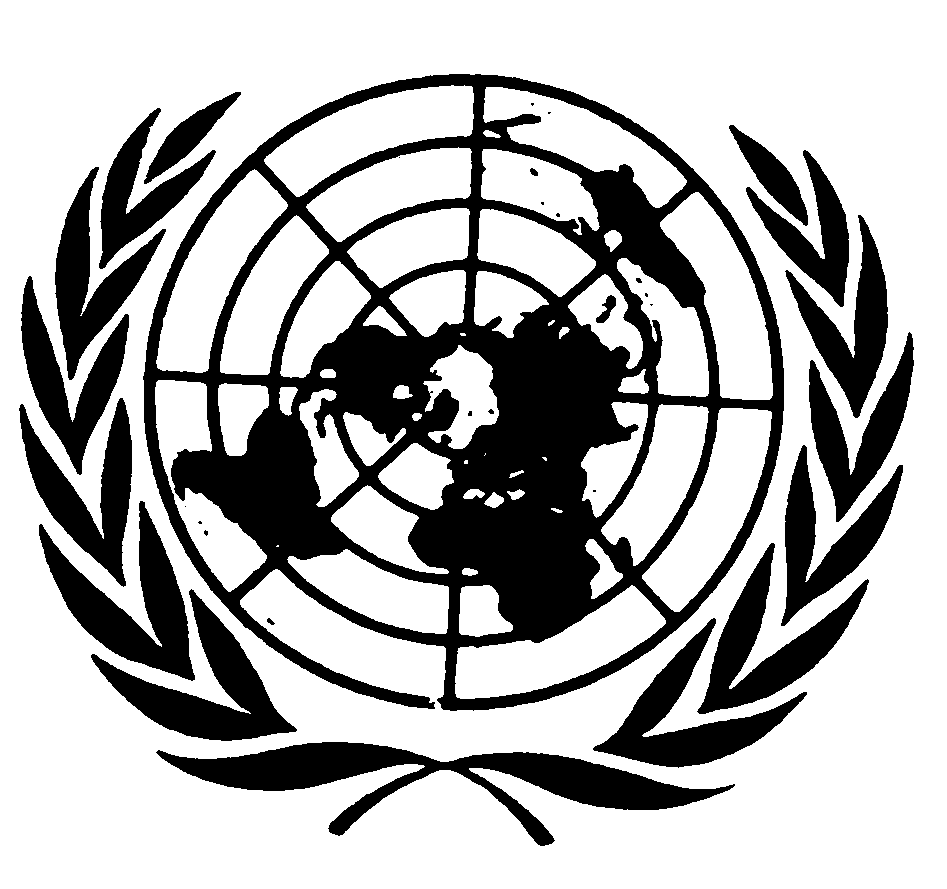 	Paragraphe 1.1, lire :« 1.1	Le présent Règlement ONU s’applique au champ de vision sur 180° vers l’avant du conducteur de véhicules de la catégorie M1 et N1. ».	Paragraphe 1.3, lire :« 1.3	Ces prescriptions, telles qu’elles sont rédigées, s’appliquent aux véhicules des catégories M1 et N1 pour lesquels le poste de conduite est situé à gauche. Lorsque le poste de conduite est situé à droite, elles sont applicables par inversion des critères spécifiés. ».E/ECE/324/Rev.2/Add.124/Rev.3/Amend.2−E/ECE/TRANS/505/Rev.2/Add.124/Rev.3/Amend.2E/ECE/324/Rev.2/Add.124/Rev.3/Amend.2−E/ECE/TRANS/505/Rev.2/Add.124/Rev.3/Amend.220 juin 2023